Государственное автономное образовательное учреждение высшего образования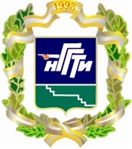 «НЕВИННОМЫССКИЙ ГОСУДАРСТВЕННЫЙГУМАНИТАРНО-ТЕХНИЧЕСКИЙ ИНСТИТУТ»«Стремись к высшему!»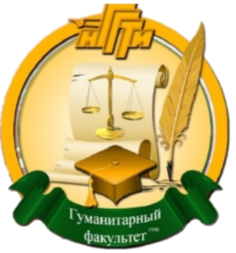 ГУМАНИТАРНЫЙ ФАКУЛЬТЕТПо программам бакалавриата:(срок обучения по очной, очно-заочной, заочной формам обучения: 4 года / 4 года 6 месяцев)40.03.01 Юриспруденция (прием осуществляется на платные места)Направленность (профиль): - общеправовой профиль.Вступительные испытания: - по результатам ЕГЭ: обществознание; история; русский язык;- на базе СПО: теория права; теория государства; русский язык.44.03.01 Педагогическое образование(прием осуществляется на бюджетные и платные места)Направленности (профили): - дошкольное образование;- начальное образование;- безопасность жизнедеятельности;- физическая культура в образовательных организациях.Вступительные испытания: - по результатам ЕГЭ:	русский язык; обществознание; дополнительное вступительное испытание профессиональной направленности по основам безопасности жизнедеятельности;- на базе СПО:	русский язык; основы педагогики и психологии; дополнительное вступительное испытание профессиональной направленности по основам безопасности жизнедеятельности.44.03.02 Психолого-педагогическое образование (прием осуществляется на платные места)Направленность (профиль): - психология и социальная педагогика.Вступительные испытания: - по результатам ЕГЭ: русский язык; биология; обществознание;- на базе СПО:	русский язык; введение в психолого-педагогическую деятельность; основы педагогики и психологии.44.03.03 Специальное (дефектологическое) образование (прием осуществляется на платные места)Направленность (профиль): - дошкольная дефектология.Вступительные испытания: - по результатам ЕГЭ: русский язык; биология; обществознание;- на базе СПО:	русский язык; введение в психолого-педагогическую деятельность; основы педагогики и психологии.Наши преимущества:- диплом государственного образца;- отсрочка от призыва на военную службу;- иногородним предоставляется общежитие;- насыщенная студенческая жизнь;- перспектива трудоустройства в государственных и коммерческих структурах в России и за рубежом.Лицензия на осуществление образовательной деятельности № 2080 от 15.04.2016, серия 90Л01 № 0009123, бессрочнаяСвидетельство о государственной аккредитации № 3250 от 02.10.2019, серия 90А01 № 0003412, бессрочное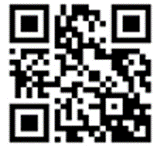 Приёмная комиссия НГГТИ: Ставропольский край, г. Невинномысск, ул. Гагарина, д. 11Тел/факс: (86554) 9-55-50 (доб. 151), 7-12-71E-mail: priem@nggti.ru сайт: НГГТИ.РФсоциальные сети: НГГТИ_1998